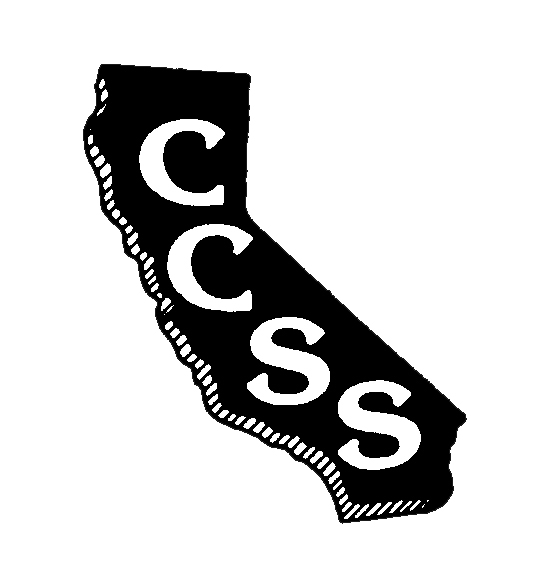         California Council for the Social StudiesA                AN AFFILIATE OF NATIONAL COUNCIL FOR THE SOCIAL STUDIESP               P.O. Box 2075   *   Berkeley, CA  94702   *   PH: 510-301-7628   *   info@ccss.orgPAnnual Committees MeetingAgendaSaturday, August 25, 2018Herbert Hoover Middle School1635 Park Avenue, San Jose, CA 9512610:30 am – 4:30 pmCommunity      *      Capacity      *      Strategic PlanningWelcome: Purpose of Our Work/				M. Janzen		10:30-10:45Priorities for the YearIntroductions to… 									10:45 – 11:00Wild Apricot platform/database	/documents	A. BlackConference 2019 Report					D. Connet		11:00-11:20 									V. DohertyLegislative Update						F. Jones		11:20- 12:00 								J. MannLunch										12:00 – 12:30Committee Meetings – Intro & Instructions		M. Herczog		12:30 – 4:00Conference Committee Membership & Outreach		Diversity & Social Justice	Governmental RelationsProfessional Standards & Awards	Publications & Awards		Curriculum & Instruction						Debrief and Closure					M. Janzen		4:00 – 4:30NOTE: All motions must be completed on official “Board Motion” forms (located at www.ccss.org on the “Board of Directors” page). Motions must be emailed to the Executive Director shortly after the close of the meeting to be considered for Board review on Sunday, August 26, 2018. Committee reports should also be submitted via email to info@ccss.org. Please enter your committee title in the subject line of your email. You may include your update in the body of the email or as an attachment in Word. All submitted reports will be added to the minutes and routed to members after the Board meeting. 